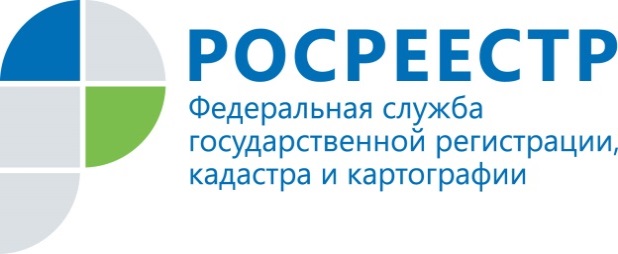 ПРЕСС-РЕЛИЗРасшифровываем уникальный кадастровый номер.Владивосток, 13 июля 2018 года, - В соответствии со ст. 5 Федерального закона от 13.07.2015 № 218-ФЗ «О государственной регистрации недвижимости» каждый объект недвижимости, сведения о котором внесены в Единый государственный реестр недвижимости, имеет неизменяемый, не повторяющийся во времени и на территории Российской Федерации кадастровый номер, присваиваемый органом регистрации прав (Росреестром). Он присваивается каждому объекту недвижимости после процедуры внесения его в государственный кадастр недвижимости.Данный идентификатор содержит 19 цифр, которые включают в себя номера округа, района, квартала, а также непосредственно номер самого земельного участка в кадастровом квартале, разделенные двоеточиями. В государственной документации по каждому номеру содержится полная информация - количественная и качественная характеристика участка земли. При переходе прав в результате какой-либо сделки другому собственнику кадастровый номер на землю остается неизменным.В целях присвоения объектам недвижимости кадастровых номеров орган регистрации прав (Росреестр) осуществляет кадастровое деление территории РФ на кадастровые округа, кадастровые районы и кадастровые кварталы (единицы кадастрового деления). При установлении или изменении единиц кадастрового деления соответствующие сведения вносятся в ЕГРН на основании правовых актов органа регистрации прав.Содержащиеся в ЕГРН кадастровые номера, номера регистрации, реестровые номера границ обязательны для использования в иных государственных информационных ресурсах, а также при межведомственном информационном взаимодействии.Знание кадастрового номера позволяет узнать:статус участка (учтенный, ранее учтенный или временный);адрес и наличие на участке объектов недвижимости (зданий, сооружений и др.);площадь участка;его кадастровую стоимость;форму собственности;дату постановки на учет;сведения о кадастровом инженере;дату обновления атрибутов участка;дату обновления границ участка;категорию земель;вид разрешенного использования, и др.Чтобы удостовериться в наличии объекта в государственном кадастре недвижимости и сведений о правах, граждане могут воспользоваться порталом электронных услуг Росреестра (www.rosreestr.ru), информация в разделе "Справочная информация по объектам недвижимости в режиме online". Зная кадастровый номер или только адрес объекта, на этих ресурсах можно узнать всю общедоступную информацию об объекте недвижимости, в том числе и сведения о правах.О РосреестреФедеральная служба государственной регистрации, кадастра и картографии (Росреестр) является федеральным органом исполнительной власти, осуществляющим функции по государственной регистрации прав на недвижимое имущество и сделок с ним, по оказанию государственных услуг в сфере ведения государственного кадастра недвижимости, проведению государственного кадастрового учета недвижимого имущества, землеустройства, государственного мониторинга земель, навигационного обеспечения транспортного комплекса, а также функции по государственной кадастровой оценке, федеральному государственному надзору в области геодезии и картографии, государственному земельному надзору, надзору за деятельностью саморегулируемых организаций оценщиков, контролю деятельности саморегулируемых организаций арбитражных управляющих. Подведомственными учреждениями Росреестра являются ФГБУ «ФКП Росреестра» и ФГБУ «Центр геодезии, картографии и ИПД». В ведении Росреестра находится ФГУП «Ростехинвентаризация – Федеральное БТИ». 2018 год – юбилейный для Росреестра, так как в этом году ведомство отмечает 10-летие образования Росреестра на территории соответствующих субъектов Российской Федерации и 20-летие создания в Российской Федерации системы государственной регистрации прав на недвижимое имущество и сделок с ним.Территориальным отделом Росреестра в Приморском крае руководит с декабря 2004 года Евгений Александрович Русецкий.Контакты для СМИПомощник руководителя Управления Росреестра по Приморскому краю по СМИ  Софья Новикова+7 (423) 241-30-58
25press_rosreestr@mail.ruhttps://rosreestr.ru/  690091, Владивосток, ул. Посьетская, д. 48